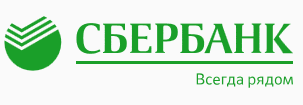 первоначальное  корректирующееЗАЯВЛЕНИЕ О ПРИСОЕДИНЕНИИк Условиям проведения расчетов по операциям с использованием электронных средств  платежа в сети Интернет (Интернет - эквайринг) Договор на проведение расчетов по операциям с использованием электронных средств платежа в сети Интернет (Интернет-эквайринг)№_________________от_____ ____________20____г.первоначальное  корректирующееЗАЯВЛЕНИЕ О ПРИСОЕДИНЕНИИк Условиям проведения расчетов по операциям с использованием электронных средств  платежа в сети Интернет (Интернет - эквайринг) Договор на проведение расчетов по операциям с использованием электронных средств платежа в сети Интернет (Интернет-эквайринг)№_________________от_____ ____________20____г.первоначальное  корректирующееЗАЯВЛЕНИЕ О ПРИСОЕДИНЕНИИк Условиям проведения расчетов по операциям с использованием электронных средств  платежа в сети Интернет (Интернет - эквайринг) Договор на проведение расчетов по операциям с использованием электронных средств платежа в сети Интернет (Интернет-эквайринг)№_________________от_____ ____________20____г.первоначальное  корректирующееЗАЯВЛЕНИЕ О ПРИСОЕДИНЕНИИк Условиям проведения расчетов по операциям с использованием электронных средств  платежа в сети Интернет (Интернет - эквайринг) Договор на проведение расчетов по операциям с использованием электронных средств платежа в сети Интернет (Интернет-эквайринг)№_________________от_____ ____________20____г.Реквизиты, обязательные к заполнениюРеквизиты, обязательные к заполнениюРеквизиты, обязательные к заполнениюРеквизиты, обязательные к заполнениюТарифы Банка:Тарифы Банка:Тарифы Банка:Тарифы Банка:НаименованиеВеличина тарифа, % от суммы операцииВеличина тарифа, % от суммы операцииВеличина тарифа, % от суммы операцииVisa, MasterCard, Maestro,Visa Electron, МИР, JCB, UnionPayVisa, MasterCard, Maestro,Visa Electron, МИР, JCB, UnionPayСбербанк- Maestro, Сбербанк- Visa ElectronПлата за выполнение расчетов для Предприятий торговли и/или сервиса по операциям с электронными средствами платежа _._ % (процент прописью)_._ % (процент прописью)_._ % (процент прописью)Каналы продаж товаров\услуг Предприятия: Система мобильных платежей                                                              Продукты SNPДополнительные услуги и сервисыКаналы продаж товаров\услуг Предприятия: Система мобильных платежей                                                              Продукты SNPДополнительные услуги и сервисыКаналы продаж товаров\услуг Предприятия: Система мобильных платежей                                                              Продукты SNPДополнительные услуги и сервисыКаналы продаж товаров\услуг Предприятия: Система мобильных платежей                                                              Продукты SNPДополнительные услуги и сервисыНастоящим в соответствии со статьей 428 Гражданского кодекса Российской Федерации Предприятие присоединяется к действующей редакции Условий проведения расчетов по операциям с использованием электронных средств платежа в сети Интернет  (Интернет-эквайринг), известных Предприятию и имеющих обязательную для Предприятия силу, и просит на указанных условиях заключить с ним Договор на проведение расчетов по операциям с использованием электронных средств платежа.Настоящим Предприятие подтверждает, что:ознакомилось и согласно с Условиями проведения расчетов по операциям с использованием электронных средств платежа в сети Интернет (Интернет-эквайринг), обязуется их выполнять;настоящее Заявление о присоединении является документом, подтверждающим факт заключения Договора на проведение расчетов по операциям с использованием электронных средств платежа в сети Интернет (Интернет-эквайринг);уведомлено о возможности подписания с Банком двусторонних договоров на проведение расчетов по операциям с использованием электронных средств платежа в сети Интернет (Интернет-эквайринг), но делает выбор в пользу заключения Договора на проведение расчетов по операциям с использованием электронных средств платежа в сети Интернет (Интернет-эквайринг) на основании настоящего Заявления о присоединении;уведомлено о размещении Условий проведения расчетов по операциям с использованием электронных средств платежа в сети Интернет (Интернет-эквайринг) на официальном сайте Банка в сети Интернет:        htts:// www.sberbank.ru;-    с даты вступления в силу настоящего Договора на проведение расчетов по операциям  с  использованием      электронных средств платежа в сети Интернет ( Интернет-экваринг), прекращают действие Договоры:_____________________________________________________________________________________ (заполняется при необходимости)Настоящим в соответствии со статьей 428 Гражданского кодекса Российской Федерации Предприятие присоединяется к действующей редакции Условий проведения расчетов по операциям с использованием электронных средств платежа в сети Интернет  (Интернет-эквайринг), известных Предприятию и имеющих обязательную для Предприятия силу, и просит на указанных условиях заключить с ним Договор на проведение расчетов по операциям с использованием электронных средств платежа.Настоящим Предприятие подтверждает, что:ознакомилось и согласно с Условиями проведения расчетов по операциям с использованием электронных средств платежа в сети Интернет (Интернет-эквайринг), обязуется их выполнять;настоящее Заявление о присоединении является документом, подтверждающим факт заключения Договора на проведение расчетов по операциям с использованием электронных средств платежа в сети Интернет (Интернет-эквайринг);уведомлено о возможности подписания с Банком двусторонних договоров на проведение расчетов по операциям с использованием электронных средств платежа в сети Интернет (Интернет-эквайринг), но делает выбор в пользу заключения Договора на проведение расчетов по операциям с использованием электронных средств платежа в сети Интернет (Интернет-эквайринг) на основании настоящего Заявления о присоединении;уведомлено о размещении Условий проведения расчетов по операциям с использованием электронных средств платежа в сети Интернет (Интернет-эквайринг) на официальном сайте Банка в сети Интернет:        htts:// www.sberbank.ru;-    с даты вступления в силу настоящего Договора на проведение расчетов по операциям  с  использованием      электронных средств платежа в сети Интернет ( Интернет-экваринг), прекращают действие Договоры:_____________________________________________________________________________________ (заполняется при необходимости)Настоящим в соответствии со статьей 428 Гражданского кодекса Российской Федерации Предприятие присоединяется к действующей редакции Условий проведения расчетов по операциям с использованием электронных средств платежа в сети Интернет  (Интернет-эквайринг), известных Предприятию и имеющих обязательную для Предприятия силу, и просит на указанных условиях заключить с ним Договор на проведение расчетов по операциям с использованием электронных средств платежа.Настоящим Предприятие подтверждает, что:ознакомилось и согласно с Условиями проведения расчетов по операциям с использованием электронных средств платежа в сети Интернет (Интернет-эквайринг), обязуется их выполнять;настоящее Заявление о присоединении является документом, подтверждающим факт заключения Договора на проведение расчетов по операциям с использованием электронных средств платежа в сети Интернет (Интернет-эквайринг);уведомлено о возможности подписания с Банком двусторонних договоров на проведение расчетов по операциям с использованием электронных средств платежа в сети Интернет (Интернет-эквайринг), но делает выбор в пользу заключения Договора на проведение расчетов по операциям с использованием электронных средств платежа в сети Интернет (Интернет-эквайринг) на основании настоящего Заявления о присоединении;уведомлено о размещении Условий проведения расчетов по операциям с использованием электронных средств платежа в сети Интернет (Интернет-эквайринг) на официальном сайте Банка в сети Интернет:        htts:// www.sberbank.ru;-    с даты вступления в силу настоящего Договора на проведение расчетов по операциям  с  использованием      электронных средств платежа в сети Интернет ( Интернет-экваринг), прекращают действие Договоры:_____________________________________________________________________________________ (заполняется при необходимости)Настоящим в соответствии со статьей 428 Гражданского кодекса Российской Федерации Предприятие присоединяется к действующей редакции Условий проведения расчетов по операциям с использованием электронных средств платежа в сети Интернет  (Интернет-эквайринг), известных Предприятию и имеющих обязательную для Предприятия силу, и просит на указанных условиях заключить с ним Договор на проведение расчетов по операциям с использованием электронных средств платежа.Настоящим Предприятие подтверждает, что:ознакомилось и согласно с Условиями проведения расчетов по операциям с использованием электронных средств платежа в сети Интернет (Интернет-эквайринг), обязуется их выполнять;настоящее Заявление о присоединении является документом, подтверждающим факт заключения Договора на проведение расчетов по операциям с использованием электронных средств платежа в сети Интернет (Интернет-эквайринг);уведомлено о возможности подписания с Банком двусторонних договоров на проведение расчетов по операциям с использованием электронных средств платежа в сети Интернет (Интернет-эквайринг), но делает выбор в пользу заключения Договора на проведение расчетов по операциям с использованием электронных средств платежа в сети Интернет (Интернет-эквайринг) на основании настоящего Заявления о присоединении;уведомлено о размещении Условий проведения расчетов по операциям с использованием электронных средств платежа в сети Интернет (Интернет-эквайринг) на официальном сайте Банка в сети Интернет:        htts:// www.sberbank.ru;-    с даты вступления в силу настоящего Договора на проведение расчетов по операциям  с  использованием      электронных средств платежа в сети Интернет ( Интернет-экваринг), прекращают действие Договоры:_____________________________________________________________________________________ (заполняется при необходимости)Предприятие  предоставляет Банку право  списывать без распоряжений Предприятия (заранее данный акцепт)  на основании расчетных документов (платежное поручение/банковский ордер на возмещение средств) с  банковского счета Предприятия сумму, в  размере указанных в настоящем Заявлении тарифов, сумму задолженности и любого платежа Предприятия, в соответствии с Условиями проведения расчетов по операциям с использованием электронных средств платежа в сети Интернет (Интернет-эквайринг). Списание производится со счета, открытого  в Банке:  В случае если банковский счет Предприятия открыт в другом Банке, Предприятие обязуется, в срок не позднее 10 (десяти) Рабочих дней с даты подписания настоящего Заявления, заключить к Договору на расчетно-кассовое обслуживание с Банком, в котором открыт расчетный счет Предприятия, дополнительное соглашение о предоставлении заранее данного акцепта в отношении платежных требований Банка в рамках  Договора:К настоящему Заявлению прилагаю копии следующих документов:Подпись уполномоченного представителя Предприятия ____________________________________________________________________________________________________________________, действующего (ей) (должность, фамилия, имя, отчество уполномоченного представителя Предприятия)на основании ___________________________________________________________________(наименование документа – Устав, Доверенность, иной соответствующий документ)_____________________/ ________________________/                                                                                                                                   подпись                                             Фамилия, И. О.М.П. Предприятия    «____» _________________ 20_____ г.Предприятие  предоставляет Банку право  списывать без распоряжений Предприятия (заранее данный акцепт)  на основании расчетных документов (платежное поручение/банковский ордер на возмещение средств) с  банковского счета Предприятия сумму, в  размере указанных в настоящем Заявлении тарифов, сумму задолженности и любого платежа Предприятия, в соответствии с Условиями проведения расчетов по операциям с использованием электронных средств платежа в сети Интернет (Интернет-эквайринг). Списание производится со счета, открытого  в Банке:  В случае если банковский счет Предприятия открыт в другом Банке, Предприятие обязуется, в срок не позднее 10 (десяти) Рабочих дней с даты подписания настоящего Заявления, заключить к Договору на расчетно-кассовое обслуживание с Банком, в котором открыт расчетный счет Предприятия, дополнительное соглашение о предоставлении заранее данного акцепта в отношении платежных требований Банка в рамках  Договора:К настоящему Заявлению прилагаю копии следующих документов:Подпись уполномоченного представителя Предприятия ____________________________________________________________________________________________________________________, действующего (ей) (должность, фамилия, имя, отчество уполномоченного представителя Предприятия)на основании ___________________________________________________________________(наименование документа – Устав, Доверенность, иной соответствующий документ)_____________________/ ________________________/                                                                                                                                   подпись                                             Фамилия, И. О.М.П. Предприятия    «____» _________________ 20_____ г.Предприятие  предоставляет Банку право  списывать без распоряжений Предприятия (заранее данный акцепт)  на основании расчетных документов (платежное поручение/банковский ордер на возмещение средств) с  банковского счета Предприятия сумму, в  размере указанных в настоящем Заявлении тарифов, сумму задолженности и любого платежа Предприятия, в соответствии с Условиями проведения расчетов по операциям с использованием электронных средств платежа в сети Интернет (Интернет-эквайринг). Списание производится со счета, открытого  в Банке:  В случае если банковский счет Предприятия открыт в другом Банке, Предприятие обязуется, в срок не позднее 10 (десяти) Рабочих дней с даты подписания настоящего Заявления, заключить к Договору на расчетно-кассовое обслуживание с Банком, в котором открыт расчетный счет Предприятия, дополнительное соглашение о предоставлении заранее данного акцепта в отношении платежных требований Банка в рамках  Договора:К настоящему Заявлению прилагаю копии следующих документов:Подпись уполномоченного представителя Предприятия ____________________________________________________________________________________________________________________, действующего (ей) (должность, фамилия, имя, отчество уполномоченного представителя Предприятия)на основании ___________________________________________________________________(наименование документа – Устав, Доверенность, иной соответствующий документ)_____________________/ ________________________/                                                                                                                                   подпись                                             Фамилия, И. О.М.П. Предприятия    «____» _________________ 20_____ г.Предприятие  предоставляет Банку право  списывать без распоряжений Предприятия (заранее данный акцепт)  на основании расчетных документов (платежное поручение/банковский ордер на возмещение средств) с  банковского счета Предприятия сумму, в  размере указанных в настоящем Заявлении тарифов, сумму задолженности и любого платежа Предприятия, в соответствии с Условиями проведения расчетов по операциям с использованием электронных средств платежа в сети Интернет (Интернет-эквайринг). Списание производится со счета, открытого  в Банке:  В случае если банковский счет Предприятия открыт в другом Банке, Предприятие обязуется, в срок не позднее 10 (десяти) Рабочих дней с даты подписания настоящего Заявления, заключить к Договору на расчетно-кассовое обслуживание с Банком, в котором открыт расчетный счет Предприятия, дополнительное соглашение о предоставлении заранее данного акцепта в отношении платежных требований Банка в рамках  Договора:К настоящему Заявлению прилагаю копии следующих документов:Подпись уполномоченного представителя Предприятия ____________________________________________________________________________________________________________________, действующего (ей) (должность, фамилия, имя, отчество уполномоченного представителя Предприятия)на основании ___________________________________________________________________(наименование документа – Устав, Доверенность, иной соответствующий документ)_____________________/ ________________________/                                                                                                                                   подпись                                             Фамилия, И. О.М.П. Предприятия    «____» _________________ 20_____ г.Заполняется Банком:Место нахождения: г. МоскваАдрес: Россия, Москва, 117997, ул. Вавилова, д.19Почтовый адрес (для направления корреспонденции):Заполняется Банком:Место нахождения: г. МоскваАдрес: Россия, Москва, 117997, ул. Вавилова, д.19Почтовый адрес (для направления корреспонденции):Заполняется Банком:Место нахождения: г. МоскваАдрес: Россия, Москва, 117997, ул. Вавилова, д.19Почтовый адрес (для направления корреспонденции):Заполняется Банком:Место нахождения: г. МоскваАдрес: Россия, Москва, 117997, ул. Вавилова, д.19Почтовый адрес (для направления корреспонденции):(указывается почтовый адрес подразделения ПАО Сбербанк, заключившего договор)____________________________________________________________________________________________(указываются банковские реквизиты)(указывается почтовый адрес подразделения ПАО Сбербанк, заключившего договор)____________________________________________________________________________________________(указываются банковские реквизиты)(указывается почтовый адрес подразделения ПАО Сбербанк, заключившего договор)____________________________________________________________________________________________(указываются банковские реквизиты)(указывается почтовый адрес подразделения ПАО Сбербанк, заключившего договор)____________________________________________________________________________________________(указываются банковские реквизиты)ОТМЕТКИ БАНКАОТМЕТКИ БАНКАОТМЕТКИ БАНКАОТМЕТКИ БАНКАЗаявление принял, идентификацию Предприятия осуществил, все документы,  прилагаемые согласно п.1 настоящего Заявления, получены. Заявление принял, идентификацию Предприятия осуществил, все документы,  прилагаемые согласно п.1 настоящего Заявления, получены. __________________________________________(должность уполномоченного работника)_____________________/ ____________________/                    подпись                                                       Фамилия, И. О.__________________________________________(должность уполномоченного работника)_____________________/ ____________________/                    подпись                                                       Фамилия, И. О.В приёме Заявления отказал по причине ___________________________________________________________________________________________________В приёме Заявления отказал по причине ______________________________________________________________________________________________________________________________________________(должность уполномоченного работника)_____________________/ ____________________/                    подпись                                                       Фамилия, И. О.___________________________________________(должность уполномоченного работника)_____________________/ ____________________/                    подпись                                                       Фамилия, И. О.Заключить/внести изменения в  Договор на проведение расчетов по операциям с использованием электронных средств платежа в сети Интернет (Интернет-эквайринг), разрешаю.«______» ________________ 20____ годаЗаключить/внести изменения в  Договор на проведение расчетов по операциям с использованием электронных средств платежа в сети Интернет (Интернет-эквайринг), разрешаю.«______» ________________ 20____ года___________________________________________(должность уполномоченного работника)_____________________/ ____________________/                    подпись                                                       Фамилия, И. О.___________________________________________(должность уполномоченного работника)_____________________/ ____________________/                    подпись                                                       Фамилия, И. О.